Įstatymas skelbtas: Žin., 1994, Nr. 55-1049Neoficialus įstatymo tekstasLIETUVOS RESPUBLIKOSVIETOS SAVIVALDOSĮSTATYMAS. liepos 7 d. Nr. I-533VilniusNauja įstatymo redakcija nuo . spalio 1 d.:Nr. X-1722, 2008-09-15, Žin., 2008, Nr. 113-4290 (2008-10-01), atitaisymas skelbtas: Žin., 2011, Nr. 4516 straipsnis. Savivaldybės tarybos kompetencija3. Paprastoji savivaldybės tarybos kompetencija;9) juridinio asmens dalyvio kompetencijai pagal įstatymus priskirtų teisių įgyvendinimas ir pareigų vykdymas;18 straipsnis. Nuostatos dėl teisės aktų sustabdymo, panaikinimo, apskundimo1. Savivaldybės tarybos priimtus teisės aktus gali sustabdyti, pakeisti ar panaikinti pati savivaldybės taryba. Kitų savivaldybės viešojo administravimo subjektų priimtus teisės aktus gali sustabdyti ar panaikinti pagal kompetenciją savivaldybės taryba. Savivaldybės administracijos direktorius ar kiti savivaldybės viešojo administravimo subjektai savo priimtus teisės aktus gali sustabdyti ir juos pakeisti ar panaikinti. Savivaldybės administracijos direktoriaus pavaduotojo pagal kompetenciją priimtus teisės aktus gali sustabdyti ar panaikinti jis pats arba savivaldybės administracijos direktorius. __________________________________________Įstatymas paskelbtas: Žin., 1995, Nr. 104-2322Neoficialus įstatymo tekstasLIETUVOS RESPUBLIKOSBIUDŽETINIŲ ĮSTAIGŲĮSTATYMAS1995 m. gruodžio 5 d. Nr. I-1113Vilnius Nauja įstatymo redakcija nuo 2010 m. balandžio 1 d.,Nr. XI-666, 2010-01-21, Žin., 2010, Nr. 15-699 (2010-02-04)6 straipsnis. Biudžetinės įstaigos nuostatai5. Pakeistus biudžetinės įstaigos nuostatus tvirtina savininko teises ir pareigas įgyvendinanti institucija. Pakeistus biudžetinės įstaigos nuostatus pasirašo savininko teises ir pareigas įgyvendinančios institucijos vardu veikiantis asmuo arba savininko teises ir pareigas įgyvendinančios institucijos įgaliotas asmuo. Pakeisti biudžetinės įstaigos nuostatai įsigalioja nuo jų įregistravimo Juridinių asmenų registre dienos. Pakeitus nuostatus, kartu su teisės aktų nustatytais dokumentais Juridinių asmenų registrui turi būti pateikti pakeisti biudžetinės įstaigos nuostatai ir nurodyti jų pakeitimai._____________________________________________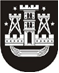 KLAIPĖDOS MIESTO SAVIVALDYBĖS TARYBASPRENDIMASDĖL KLAIPĖDOS MIESTO SAVIVALDYBĖS TARYBOS  2013 M. RUGPJŪČIO 29 D. SPRENDIMO NR. T2-217 „DĖL KLAIPĖDOS VITĖS PAGRINDINĖS MOKYKLOS NUOSTATŲ PATVIRTINIMO“ PAKEITIMO2015 m. liepos 10 d. Nr. T2-159KlaipėdaVadovaudamasi Lietuvos Respublikos vietos savivaldos įstatymo 16 straipsnio 3 dalies 9 punktu, 18 straipsnio 1 dalimi ir Lietuvos Respublikos biudžetinių įstaigų įstatymo 6 straipsnio 5 dalimi, Klaipėdos miesto savivaldybės taryba nusprendžia:Pakeisti Klaipėdos Vitės pagrindinės mokyklos nuostatus, patvirtintus Klaipėdos miesto savivaldybės tarybos 2013 m. rugpjūčio 29 d. sprendimu Nr. T2-217 „Dėl Klaipėdos Vitės pagrindinės mokyklos nuostatų patvirtinimo“:pakeisti 12 punktą ir jį išdėstyti taip:„12. Mokykloje vykdomos priešmokyklinio, pradinio, pagrindinio ugdymo ir neformaliojo vaikų švietimo programos.“;papildyti nauju 16.2.1 papunkčiu:„16.2.1. priešmokyklinio amžiaus vaikų ugdymas, kodas 85.10.20;“;buvusius 16.2.1–16.2.5 papunkčius laikyti atitinkamai 16.2.2–16.2.6 papunkčiais.Įgalioti Elvyrą Stanslovaitienę, Klaipėdos Vitės pagrindinės mokyklos direktorę, pasirašyti pakeistus nuostatus ir įregistruoti juos Juridinių asmenų registre.Skelbti šį sprendimą Klaipėdos miesto savivaldybės interneto svetainėje.Savivaldybės meras Vytautas Grubliauskas